РЕШЕНИЕ									 ҠАРАРОб избрании состава постоянной Совета городского поселения город Мелеуз муниципального района Мелеузовский районРеспублики Башкортостан по жилищно-коммунальному обслуживанию, благоустройству и охране природы В соответствии с частью 6 статьи 18 Устава и статьей 54 Регламента Совета городского поселения город Мелеуз муниципального района Мелеузовский район Республики Башкортостан, Совет городского поселения город Мелеуз муниципального района Мелеузовский район Республики Башкортостан  5 созыва РЕШИЛ:  1. Сформировать постоянную планово-бюджетную комиссию Совета городского поселения город Мелеуз муниципального района Мелеузовский район Республики Башкортостан по жилищно-коммунальному обслуживанию, благоустройству и охране природы в количестве 6 депутатов.2. Избрать в состав постоянной комиссии Совета городского поселения город Мелеуз муниципального района Мелеузовский район Республики Башкортостан по жилищно-коммунальному обслуживанию, благоустройству и охране природы  следующих депутатов:1. Снегов Евгений Николаевич - избирательный округ № 1;2. Шагаров Халит Вахитович - избирательный округ № 2;3.Гераськин Николай Николаевич - избирательный округ № 7;4. Шакиров Роберт Халимович - избирательный округ № 8;5. Волков Алексей Николаевич - избирательный округ № 10; 6. Котелевский Александр Михайлович - избирательный округ № 19.Председатель Совета городского поселения город Мелеузмуниципального района Мелеузовский районРеспублики Башкортостан 	        А.Л. Шадринг. Мелеуз«30» сентября 2020 года№ 11СОВЕТ ГОРОДСКОГО ПОСЕЛЕНИЯ ГОРОД МЕЛЕУЗ МУНИЦИПАЛЬНОГО РАЙОНА МЕЛЕУЗОВСКИЙ РАЙОН РЕСПУБЛИКИ БАШКОРТОСТАН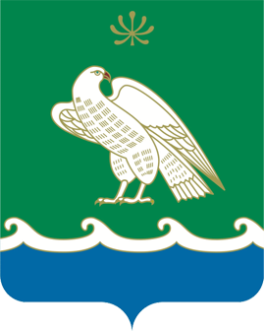 БАШҠОРТОСТАН РЕСПУБЛИКАҺЫ МӘЛӘҮЕЗ РАЙОНЫ МУНИЦИПАЛЬ РАЙОНЫНЫҢ МӘЛӘҮЕЗ ҠАЛАҺЫ ҠАЛА БИЛӘМӘҺЕ СОВЕТЫ453850, г. Мелеуз ул. Воровского, 4453850, Мәләүез, Воровский урамы, 4Тел.: 7(34764)-3-51-53, факс: 7(34764)-3-52-35,e-mail:54.sovet@bashkortostan.ru,сайт: http://meleuzadm.ru/Тел.: 7(34764)-3-51-53, факс: 7(34764)-3-52-35,e-mail:54.sovet@bashkortostan.ru,сайт: http://meleuzadm.ru/Тел.: 7(34764)-3-51-53, факс: 7(34764)-3-52-35,e-mail:54.sovet@bashkortostan.ru,сайт: http://meleuzadm.ru/ОГРН   1050203025828       ИНН   0263011186       КПП   026301001ОГРН   1050203025828       ИНН   0263011186       КПП   026301001ОГРН   1050203025828       ИНН   0263011186       КПП   026301001